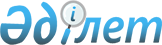 Аудандық мәслихатының 2018 жылғы 27 тамыздағы № 225 "Әйтеке би ауданында тұрғын үй көмегін көрсету мөлшерін және тәртібін айқындау туралы" шешіміне өзгерістер енгізу туралы
					
			Күшін жойған
			
			
		
					Ақтөбе облысы Әйтеке би аудандық мәслихатының 2020 жылғы 24 тамыздағы № 451 шешімі. Ақтөбе облысының Әділет департаментінде 2020 жылғы 1 қыркүйекте № 7368 болып тіркелді. Күші жойылды - Ақтөбе облысы Әйтеке би аудандық мәслихатының 2024 жылғы 27 наурыздағы № 181 шешімімен
      Ескерту. Күші жойылды - Ақтөбе облысы Әйтеке би аудандық мәслихатының 27.03.2024 № 181 шешімімен (алғашқы ресми жарияланған күнінен кейін күнтізбелік он күн өткен соң қолданысқа енгізіледі).
      Қазақстан Республикасының 2011 жылғы 23 қантардағы "Қазақстан Республикасындағы жергілікті мемлекеттік басқару және өзін-өзі басқару туралы" Заңының 6 бабына, Қазақстан Республикасының 2016 жылғы 6 сәуірдегі "Құқықтық актілер туралы" Заңының 50 бабына сәйкес, Әйтеке би аудандық мәслихаты ШЕШІМ ҚАБЫЛДАДЫ:
      1. Аудандық мәслихатының 2018 жылғы 27 тамыздағы № 225 "Әйтеке би ауданында тұрғын үй көмегін көрсету мөлшерін және тәртібін айқындау туралы" (нормативтік құқықтық актілерді мемлекеттік тіркеу Тізілімінде № 3-2-162 болып тіркелген, 2018 жылғы 04 қазанда Қазақстан Республикасы нормативтік құқықтық актілерінің электрондық түрдегі эталондық бақылау банкінде жарияланған) шешіміне келесідей өзгерістер енгізілсін:
      жоғарыда көрсетілген шешіммен айқындалған Әйтеке би ауданында тұрғын үй көмегін көрсету мөлшерінде және тәртібінде:
      1 және 3 тармақтар мынадай жаңа редакцияда жазылсын:
      "1. Тұрғын үй көмегі жергілікті бюджет қаражаты есебінен Қазақстан Республикасының аумағындағы жалғыз тұрғынжайы ретінде меншік құқығындағы тұрғынжайда тұрақты тіркелген және тұратын аз қамтылған отбасыларға (азаматтарға), сондай-ақ мемлекеттік тұрғын үй қорынан тұрғынжайды және жеке тұрғын үй қорынан жергілікті атқарушы орган жалға алған тұрғынжайды жалдаушыларға (қосымша жалдаушыларға):
      1) коммуналдық көрсетілетін қызметтерді және телекоммуникация желісіне қосылған телефон үшін абоненттік төлемақының ұлғаюы бөлігінде көрсетілетін байланыс қызметтерін тұтынуға;
      2) мемлекеттік тұрғын үй қорынан тұрғынжайды және жеке тұрғын үй қорынан жергілікті атқарушы орган жалға алған тұрғынжайды пайдаланғаны үшін шығыстарды төлеуге беріледі.";
      "3. Қазақстан Республикасының аумағындағы жалғыз тұрғынжайы ретінде меншік құқығындағы тұрғынжайда тұрақты тіркелген және тұратын аз қамтылған отбасыларға (азаматтарға), сондай-ақ мемлекеттік тұрғын үй қорынан тұрғынжайды және жеке тұрғын үй қорынан жергілікті атқарушы орган жалға алған тұрғынжайды жалдаушыларға (қосымша жалдаушыларға) коммуналдық қызметтер көрсету ақысын төлеу үшін жеткізушілер ұсынған шоттар бойынша тұрғын үй көмегі бюджет қаражаты есебінен көрсетіледі.".
      2. "Әйтеке би аудандық мәслихатының аппараты" мемлекеттік мекемесі заңнамада белгіленген тәртіппен осы шешімді Ақтөбе облысы Әділет департаментінде мемлекеттік тіркеуді қамтамасыз етсін.
      3. Осы шешім оның алғашқы ресми жарияланған күнінен кейін күнтізбелік он күн өткен соң қолданысқа енгізіледі.
					© 2012. Қазақстан Республикасы Әділет министрлігінің «Қазақстан Республикасының Заңнама және құқықтық ақпарат институты» ШЖҚ РМК
				
      Әйтеке би аудандық мәслихатының сессия төрағасы 

А. Дошаев

      Әйтеке би аудандық мәслихатының хатшысы 

Е. Тансыкбаев
